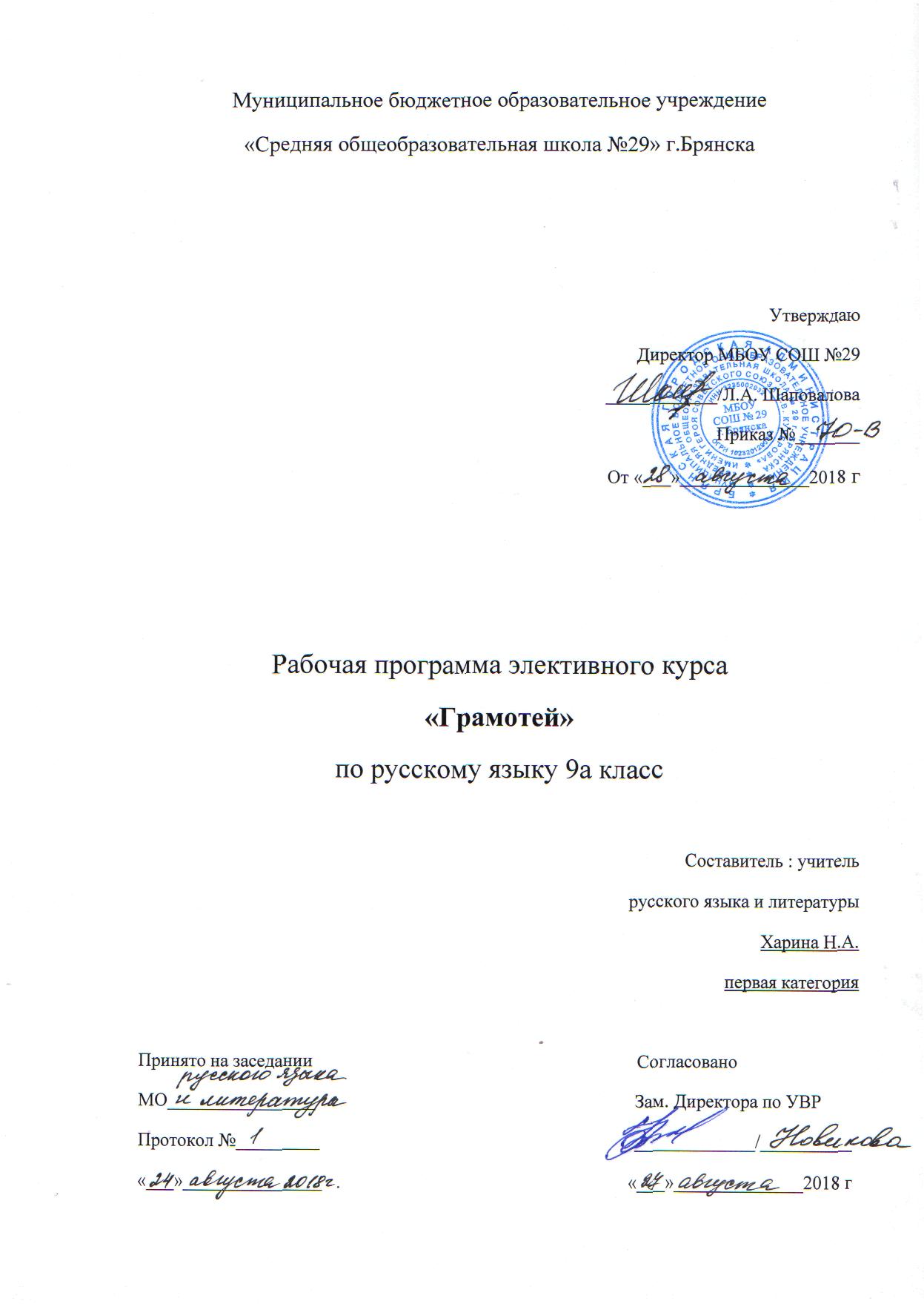 Пояснительная записка        Рабочая программа разработана на основе авторской программыС.И. Лювовой. Москва, «Мнемозина», 2012г.        Цели и задачи курса:        Воспитать чуткость к красоте и выразительности родной речи, привить любовь к русскому языка, интерес к его изучению, познакомить с изобразительными возможностями русского языка в разных его проявлениях. Рассмотреть известный учащимся лингвистический материал и углубить сведения по фонетике, лексике, словообразованию, грамматике и правописанию.        Курс предусматривает целенаправленное наблюдение за использованием разных языковых средств в лучших образцах художественной литературы, где наиболее полно проявляется изобразительно-выразительная сила русского языка.                                        Совершенствовать важнейшие речевые умения, сформировать элементарные навыки лингвистического анализа и выразительного чтения художественного произведения. Помочь реализовать на практике идею межпредметных связей школьного курса русского языка и курса русской литературы.        Научить школьника чутко и адекватно воспринимать язык художественного произведения, с удовольствием заниматься чтением, самостоятельно входить в художественный мир литературного создания, помочь овладеть учащимся языковым анализом художественного текста путём выяснения его фонетико-интанационных особенностей, приёмов звуковой инструментовки, анализа экспрессивных средств словообразования, лексических образных средств, грамматических (морфологических, синтаксических) средств усиления изобразительности текста, а также особенностей его графического  (орфографического, пунктуационного) оформления.          Максимально включать школьников в разнообразную по содержанию и форме творческую деятельность: от элементарного анализа текста до создания самостоятельного высказывания с использованием уже изученных языковых художественных приёмов.Тематическое планирование кружка «Грамотей»№ п\пДата проведенияДата проведенияТема занятияКол-во часов№ п\пплан.факт.Тема занятияКол-во часовИмя существительное (2ч.)Имя существительное (2ч.)Имя существительное (2ч.)Имя существительное (2ч.)Имя существительное (2ч.)1.Изобразительно-выразительное использование имени существительного в художественной речи12.Грамматический род и пол живых существ. Образное использование имён собственных и нарицательных1Имя прилагательное (2ч.)Имя прилагательное (2ч.)Имя прилагательное (2ч.)Имя прилагательное (2ч.)Имя прилагательное (2ч.)3.Образная функция имен прилагательных в произведениях писателей разных литературных направлений.14.Эпитет и языковые средства его создания; постоянные эпитеты1Имя числительное (1ч.)Имя числительное (1ч.)Имя числительное (1ч.)Имя числительное (1ч.)Имя числительное (1ч.)5.Экспрессивная роль числительных в художественном тексте. Употребление числительных-символов (3, 7, 40, 100)1Местоимение (1ч.)Местоимение (1ч.)Местоимение (1ч.)Местоимение (1ч.)Местоимение (1ч.)6.Экспрессивная роль местоимения в художественном тексте.1Глагол и его формы (2ч.)Глагол и его формы (2ч.)Глагол и его формы (2ч.)Глагол и его формы (2ч.)Глагол и его формы (2ч.)7.Экспрессивная роль глагола в художественном тексте.18.Грамматические категории глагола как источник выразительности речи.1Наречие (1ч.)Наречие (1ч.)Наречие (1ч.)Наречие (1ч.)Наречие (1ч.)9.Экспрессивное использование наречий разных разрядов.1Служебные части речи (2ч.)Служебные части речи (2ч.)Служебные части речи (2ч.)Служебные части речи (2ч.)Служебные части речи (2ч.)10.Роль служебных частей речи в художественных текстах. Частица НЕ в отрицательном сравнении.111.Противительные союзы, использование их в конструкциях художественного противопоставления.1Особенности русского синтаксиса (1ч.)Особенности русского синтаксиса (1ч.)Особенности русского синтаксиса (1ч.)Особенности русского синтаксиса (1ч.)Особенности русского синтаксиса (1ч.)12.Свойства русского синтаксиса, определяющее его богатство и разнообразие.1Экспрессивное использование предложений разного типа(2ч)Экспрессивное использование предложений разного типа(2ч)Экспрессивное использование предложений разного типа(2ч)Экспрессивное использование предложений разного типа(2ч)Экспрессивное использование предложений разного типа(2ч)13.Типы односоставных предложений, их семантико-стилистические возможности.114.Употребление в художественном тексте разных типов сложных предложений.1Стилистические фигуры речи (3ч.)Стилистические фигуры речи (3ч.)Стилистические фигуры речи (3ч.)Стилистические фигуры речи (3ч.)Стилистические фигуры речи (3ч.)15.Стилистические фигуры речи как синтаксические построения, обладающие повышенной экспрессией и выразительностью.(бессоюзие, многосоюзие, инверсия, параллелизм, риторический вопрос  и обращение, эллипсис, анафора, антитеза, градация, умолчание и д.р.)516.Наблюдение за индивидуально-авторскими особенностями синтаксиса в произведениях русских писателей и поэтов.117.Многоаспектный языковой анализ и выразительное чтение произведений художественной литературы.1